Menu voor de week van 22/02/2021 tot 26/02/2021MaandagDinsdagWoensdagDonderdagVrijdagAllergenen inLentetuiltjeglutenmelkeierenvissojanotensesamselderijpindaSporen vanallergenen inLentetuiltjeglutenmelkeierenvissojanotensesamselderijpinda22/223/X224/225/226/2Allergenen inLentetuiltjeglutenmelkeierenvissojanotensesamselderijpindaSporen vanallergenen inLentetuiltjeglutenmelkeierenvissojanotensesamselderijpindaSoep8Soep8Soep8Soep8Soep8Allergenen inLentetuiltjeglutenmelkeierenvissojanotensesamselderijpindaSporen vanallergenen inLentetuiltjeglutenmelkeierenvissojanotensesamselderijpindaAardappelenAardappelenAardappelen/frietjes  Aardappelen/     rijst2AardappelenAllergenen inLentetuiltjeglutenmelkeierenvissojanotensesamselderijpindaSporen vanallergenen inLentetuiltjeglutenmelkeierenvissojanotensesamselderijpindaVenkel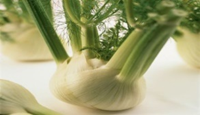 Courgette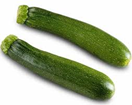 Appelmoes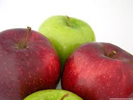 Prei&wortel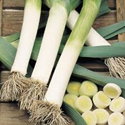 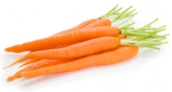 Andijvie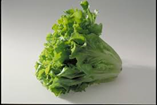 Allergenen inLentetuiltjeglutenmelkeierenvissojanotensesamselderijpindaSporen vanallergenen inLentetuiltjeglutenmelkeierenvissojanotensesamselderijpindaVis4KalkoenfiletKipfiletKalfsvleesHespAllergenen inLentetuiltjeglutenmelkeierenvissojanotensesamselderijpindaSporen vanallergenen inLentetuiltjeglutenmelkeierenvissojanotensesamselderijpindaAllergenen inLentetuiltjeglutenmelkeierenvissojanotensesamselderijpindaSporen vanallergenen inLentetuiltjeglutenmelkeierenvissojanotensesamselderijpindaFruitpapa/b/c/e/g / fruitBoterhammen1 metSmeerkaas2 / confituurFruitpapa/b/c/e/g / fruitBoterhammen1 metconfituurFruitpapa/b/c/e/g/ drinkyoghurt2 - fruitkaas2Boterhammen1 metsiroop / confituurFruitpapa/b/c/e/g / fruitBoterhammen1 met Jonge kaas2/3 confituurFruitpapa/b/c/e/g / fruitBoterhammen1 met choco2/6/a/e/i /confituurAllergenen inLentetuiltjeglutenmelkeierenvissojanotensesamselderijpindaSporen vanallergenen inLentetuiltjeglutenmelkeierenvissojanotensesamselderijpinda